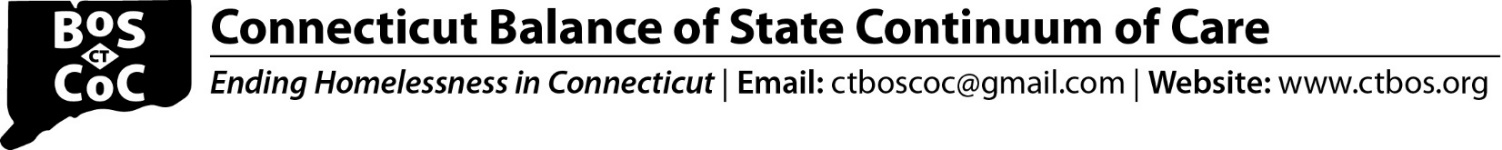 CT Balance of State (BOS) Continuum of CareCommunity Representative Application for CT BOS CoC Steering Committee – 2022/23CT BOS is a coalition of private and public-sector agencies and individuals working to prevent and end homelessness in Connecticut.  CT BOS oversees over $45 million annually in federal funding for more than 110 transitional, rapid rehousing and permanent supportive housing projects located Hartford, Litchfield, New Haven, New London, Windham, Tolland and Middlesex counties.Each year, The CT BOS Steering Committee (SC) invites and renews representation from the BOS communities to the SC.  Recently, CT BOS updated the Governance Charter to include up to six Community Representatives (i.e., people with lived experience of homelessness) to join the Steering Committee. To be eligible to be a Community Representative, applicants must have lived experience of homelessness within the last seven years or be a current program participant in a program that serves persons who have experienced homelessness. The CoC encourages people who have utilized homeless housing or services to apply. Community representatives may not be employed by any agency receiving CoC funds. Responsibilities: Members of the CT BOS Steering Committee are expected to:Attend meetings and contribute to informed dialogue on actions the group undertakes Participate in the activities of the CT BOS CoC Steering Committee, including the Point-in-Time count, HMIS oversight, strategic planning, advocacy and public education efforts, project and system performance reviews, and the application processes for CoC Homeless Assistance Grants and other funding proposals Seek input from and report back to the constituency they represent on key issues and strategies and otherwise keep abreast of needs and gaps in the CoC Be present and active participants in CoC Committee meetings. Attend at least 80% of all SC meetings. Actively participate in CT BOS CoC Committee activities, correspondence, sub-committees, and/or ad-hoc committees. Follow the By-Laws and CT BOS CoC Code of Conduct. Please provide the information requested below and return this document to ctboscoc@gmail.com no later than 3/8/22. If you prefer to apply over the phone or if you have any questions, contact Liz Isaacs at (917) 449-3918 or email Liz at ctboscoc@gmail.com .Describe your experience and/or background with the issues of homelessness and housing instability> Why do you want to be on the CT BOS Steering Committee?If you join the CT BOS Steering Committee, what are three issues you are interested in improving/working on?CT BOS CoC is committed to ensuring equity (particularly race and gender) in the homeless services system. As such, the CoC is making assertive efforts to actively recruit diverse members with a broad range of life experiences.  Do you identify as one or more of the following?   ☐ Yes  ☐ No   ☐ Prefer not to respond If yes, please check all that apply (optional)Person who has experienced or is experiencing homelessnessPerson living with a disabilityBlackIndigenous Person of ColorLatinxLesbian, Gay, Bisexual, Transgender, Queer/Questioning (LGBTQ+)Person with one of the following gender identities:  no gender, gender fluid, androgyne, bigender, gender expansive, gender fluid, nonbinary, genderqueer, omnigender, poly or pangender, two spirit, cisgender female, and/or any other historically marginalized gender identity;Person from a religious or ethnic minority groupOther1.2.3.